ПРАВИТЕЛЬСТВО РОССИЙСКОЙ ФЕДЕРАЦИИПОСТАНОВЛЕНИЕот 20 июля 2021 г. N 1228ОБ УТВЕРЖДЕНИИ ПРАВИЛРАЗРАБОТКИ И УТВЕРЖДЕНИЯ АДМИНИСТРАТИВНЫХ РЕГЛАМЕНТОВПРЕДОСТАВЛЕНИЯ ГОСУДАРСТВЕННЫХ УСЛУГ, О ВНЕСЕНИИ ИЗМЕНЕНИЙВ НЕКОТОРЫЕ АКТЫ ПРАВИТЕЛЬСТВА РОССИЙСКОЙ ФЕДЕРАЦИИИ ПРИЗНАНИИ УТРАТИВШИМИ СИЛУ НЕКОТОРЫХ АКТОВ И ОТДЕЛЬНЫХПОЛОЖЕНИЙ АКТОВ ПРАВИТЕЛЬСТВА РОССИЙСКОЙ ФЕДЕРАЦИИПравительство Российской Федерации постановляет:1. Утвердить прилагаемые:Правила разработки и утверждения административных регламентов предоставления государственных услуг;изменения, которые вносятся в акты Правительства Российской Федерации.2. Признать утратившими силу акты и отдельные положения актов Правительства Российской Федерации по перечню согласно приложению.3. Рекомендовать высшим исполнительным органам государственной власти субъектов Российской Федерации и местным администрациям руководствоваться Правилами, утвержденными настоящим постановлением, при утверждении порядка разработки и утверждения административных регламентов исполнительными органами государственной власти субъектов Российской Федерации, административных регламентов предоставления муниципальных услуг, проведения экспертизы проектов административных регламентов исполнительных органов государственной власти субъектов Российской Федерации, административных регламентов предоставления муниципальных услуг.4. Министерству цифрового развития, связи и массовых коммуникаций Российской Федерации до 1 декабря 2021 г. обеспечить доработку федеральной государственной информационной системы "Федеральный реестр государственных и муниципальных услуг (функций)" в целях реализации Правил, утвержденных настоящим постановлением.5. Настоящее постановление вступает в силу с 1 декабря 2021 г., за исключением пункта 4 настоящего постановления, который вступает в силу со дня официального опубликования настоящего постановления, и пунктов 1 и 13 приложения к настоящему постановлению, которые вступают в силу с 1 января 2025 г.Председатель ПравительстваРоссийской ФедерацииМ.МИШУСТИНУтвержденыпостановлением ПравительстваРоссийской Федерацииот 20 июля 2021 г. N 1228ПРАВИЛАРАЗРАБОТКИ И УТВЕРЖДЕНИЯ АДМИНИСТРАТИВНЫХ РЕГЛАМЕНТОВПРЕДОСТАВЛЕНИЯ ГОСУДАРСТВЕННЫХ УСЛУГI. Общие положения1. Настоящие Правила устанавливают порядок разработки и утверждения административных регламентов предоставления государственных услуг федеральными органами исполнительной власти, органами государственных внебюджетных фондов, Государственной корпорацией по атомной энергии "Росатом", Государственной корпорацией по космической деятельности "Роскосмос" (далее соответственно - орган, предоставляющий государственные услуги, административный регламент).2. Административные регламенты разрабатываются и утверждаются органами, предоставляющими государственные услуги.3. Административные регламенты разрабатываются в соответствии с федеральными законами, нормативными правовыми актами Президента Российской Федерации и Правительства Российской Федерации, а также в соответствии с единым стандартом предоставления государственной услуги (при его наличии) после внесения сведений о государственной услуге в федеральную государственную информационную систему "Федеральный реестр государственных и муниципальных услуг (функций)" (далее - реестр услуг).В случае если нормативным правовым актом, устанавливающим конкретное полномочие органа, предоставляющего государственную услугу, предусмотрено принятие отдельного нормативного правового акта, устанавливающего порядок осуществления такого полномочия, наряду с разработкой этого нормативного правового акта подлежит утверждению административный регламент предоставления соответствующей государственной услуги. При этом указанным порядком осуществления полномочия, утвержденным нормативным правовым актом федерального органа исполнительной власти, органа государственного внебюджетного фонда или государственной корпорации, не регулируются вопросы, относящиеся к предмету регулирования административного регламента в соответствии с настоящими Правилами.Исполнение органами исполнительной власти субъектов Российской Федерации и органами местного самоуправления отдельных государственных полномочий Российской Федерации, переданных им на основании федеральных законов с предоставлением субвенций из федерального бюджета, осуществляется в порядке, установленном административным регламентом предоставления государственной услуги в сфере переданных полномочий, который утверждается соответствующим федеральным органом исполнительной власти, если иное не установлено федеральным законом.4. Разработка, согласование, проведение экспертизы и утверждение проектов административных регламентов осуществляются органами, предоставляющими государственные услуги, и федеральным органом исполнительной власти, уполномоченным на проведение экспертизы, с использованием программно-технических средств реестра услуг, за исключением случая, предусмотренного пунктом 40(1) настоящих Правил.(в ред. Постановления Правительства РФ от 19.02.2024 N 186)5. Разработка административных регламентов включает следующие этапы:а) внесение в реестр услуг органами, предоставляющими государственные услуги, сведений о государственной услуге, в том числе о логически обособленных последовательностях административных действий при ее предоставлении (далее - административные процедуры);б) преобразование сведений, указанных в подпункте "а" настоящего пункта, в машиночитаемый вид в соответствии с требованиями, предусмотренными частью 3 статьи 12 Федерального закона "Об организации предоставления государственных и муниципальных услуг";в) автоматическое формирование из сведений, указанных в подпункте "б" настоящего пункта, проекта административного регламента в соответствии с требованиями к структуре и содержанию административных регламентов, установленными разделом II настоящих Правил.6. Сведения о государственной услуге, указанные в подпункте "а" пункта 5 настоящих Правил, должны быть достаточны для описания:всех возможных категорий заявителей, обратившихся за одним результатом предоставления государственной услуги и объединенных общими признаками;уникальных для каждой категории заявителей, указанной в абзаце втором настоящего пункта, сроков и порядка осуществления административных процедур, в том числе оснований для начала административных процедур, критериев принятия решений, результатов административных процедур и способов их фиксации, сведений о составе документов и (или) информации, необходимых для предоставления государственной услуги, основаниях для отказа в приеме таких документов и (или) информации, основаниях для приостановления предоставления государственной услуги, критериях принятия решения о предоставлении (об отказе в предоставлении) государственной услуги, а также максимального срока предоставления государственной услуги (далее - вариант предоставления государственной услуги).Сведения о государственной услуге, преобразованные в машиночитаемый вид в соответствии с подпунктом "б" пункта 5 настоящих Правил, могут быть использованы для автоматизированного исполнения административного регламента после вступления в силу соответствующего административного регламента.7. При разработке административных регламентов органы, предоставляющие государственные услуги, предусматривают оптимизацию (повышение качества) предоставления государственных услуг, в том числе возможность предоставления государственной услуги в упреждающем (проактивном) режиме, многоканальность и экстерриториальность получения государственных услуг, описания всех вариантов предоставления государственной услуги, устранение избыточных административных процедур и сроков их осуществления, а также документов и (или) информации, требуемых для получения государственной услуги, внедрение реестровой модели предоставления государственных услуг, а также внедрение иных принципов предоставления государственных услуг, предусмотренных Федеральным законом "Об организации предоставления государственных и муниципальных услуг".8. Наименование административных регламентов определяется органами, предоставляющими государственные услуги, с учетом формулировки нормативного правового акта, которым предусмотрена соответствующая государственная услуга.II. Требования к структуреи содержанию административных регламентов9. В административный регламент включаются следующие разделы:а) общие положения;б) стандарт предоставления государственной услуги;в) состав, последовательность и сроки выполнения административных процедур;г) формы контроля за исполнением административного регламента;д) досудебный (внесудебный) порядок обжалования решений и действий (бездействия) органа, предоставляющего государственную услугу, многофункционального центра, организаций, указанных в части 1.1 статьи 16 Федерального закона "Об организации предоставления государственных и муниципальных услуг", а также их должностных лиц, государственных или муниципальных служащих, работников.10. В раздел "Общие положения" включаются следующие положения:а) предмет регулирования административного регламента;б) круг заявителей;в) требование предоставления заявителю государственной услуги в соответствии с вариантом предоставления государственной услуги, соответствующим признакам заявителя, определенным в результате анкетирования, проводимого органом, предоставляющим услугу (далее - профилирование), а также результата, за предоставлением которого обратился заявитель.11. Раздел "Стандарт предоставления государственной услуги" состоит из следующих подразделов:а) наименование государственной услуги;б) наименование органа, предоставляющего государственную услугу;в) результат предоставления государственной услуги;г) срок предоставления государственной услуги;д) правовые основания для предоставления государственной услуги;е) исчерпывающий перечень документов, необходимых для предоставления государственной услуги;ж) исчерпывающий перечень оснований для отказа в приеме документов, необходимых для предоставления государственной услуги;з) исчерпывающий перечень оснований для приостановления предоставления государственной услуги или отказа в предоставлении государственной услуги;и) размер платы, взимаемой с заявителя при предоставлении государственной услуги, и способы ее взимания;к) максимальный срок ожидания в очереди при подаче заявителем запроса о предоставлении государственной услуги и при получении результата предоставления государственной услуги;л) срок регистрации запроса заявителя о предоставлении государственной услуги;м) требования к помещениям, в которых предоставляются государственные услуги;н) показатели доступности и качества государственной услуги;о) иные требования к предоставлению государственной услуги, в том числе учитывающие особенности предоставления государственных и муниципальных услуг в многофункциональных центрах и особенности предоставления государственных и муниципальных услуг в электронной форме.12. Подраздел "Наименование органа, предоставляющего государственную услугу" должен включать следующие положения:а) полное наименование органа, предоставляющего государственную услугу;б) возможность (невозможность) принятия многофункциональным центром решения об отказе в приеме запроса и документов и (или) информации, необходимых для предоставления государственной услуги (в случае, если запрос о предоставлении государственной услуги может быть подан в многофункциональный центр).13. Подраздел "Результат предоставления государственной услуги" должен включать следующие положения:наименование результата (результатов) предоставления государственной услуги;наименование и состав реквизитов документа, содержащего решение о предоставлении государственной услуги, на основании которого заявителю предоставляется результат государственной услуги;состав реестровой записи о результате предоставления государственной услуги, а также наименование информационного ресурса, в котором размещена такая реестровая запись (в случае, если результатом предоставления государственной услуги является реестровая запись);наименование информационной системы, в которой фиксируется факт получения заявителем результата предоставления государственной услуги;способ получения результата предоставления государственной услуги.14. Положения, указанные в пункте 13 настоящих Правил, приводятся для каждого варианта предоставления государственной услуги в содержащих описания таких вариантов подразделах административного регламента.15. Подраздел "Срок предоставления государственной услуги" должен включать сведения о максимальном сроке предоставления государственной услуги, который исчисляется со дня регистрации запроса и документов и (или) информации, необходимых для предоставления государственной услуги:в органе, предоставляющем государственную услугу, в том числе в случае, если запрос и документы и (или) информация, необходимые для предоставления государственной услуги, поданы заявителем посредством почтового отправления в орган, предоставляющий государственную услугу;в федеральной государственной информационной системе "Единый портал государственных и муниципальных услуг (функций)" (далее - Единый портал государственных и муниципальных услуг), на официальном сайте органа, предоставляющего государственную услугу;в многофункциональном центре в случае, если запрос и документы и (или) информация, необходимые для предоставления государственной услуги, поданы заявителем в многофункциональном центре.Максимальный срок предоставления государственной услуги для каждого варианта предоставления услуги приводится в содержащих описания таких вариантов подразделах административного регламента.16. Подраздел "Правовые основания для предоставления государственной услуги" должен включать сведения о размещении на официальном сайте органа, предоставляющего государственную услугу, а также на Едином портале государственных и муниципальных услуг перечня нормативных правовых актов, регулирующих предоставление государственной услуги, информации о порядке досудебного (внесудебного) обжалования решений и действий (бездействия) органов, предоставляющих государственные услуги, а также их должностных лиц, государственных или муниципальных служащих, работников.17. Подраздел "Исчерпывающий перечень документов, необходимых для предоставления государственной услуги" должен включать исчерпывающий перечень документов, необходимых в соответствии с законодательными или иными нормативными правовыми актами для предоставления государственной услуги, с разделением на документы и информацию, которые заявитель должен представить самостоятельно, и документы, которые заявитель вправе представить по собственной инициативе, так как они подлежат представлению в рамках межведомственного информационного взаимодействия, а также следующие положения:состав и способы подачи запроса о предоставлении государственной услуги, который должен содержать:полное наименование органа, предоставляющего государственную услугу;сведения, позволяющие идентифицировать заявителя, содержащиеся в документах, предусмотренных законодательством Российской Федерации;сведения, позволяющие идентифицировать представителя, содержащиеся в документах, предусмотренных законодательством Российской Федерации;дополнительные сведения, необходимые для предоставления государственной услуги;перечень прилагаемых к запросу документов и (или) информации;наименование документов (категорий документов), необходимых для предоставления государственной услуги в соответствии с нормативными правовыми актами и обязательных для представления заявителями, а также требования к представлению указанных документов (категорий документов);наименование документов (категорий документов), необходимых для предоставления государственной услуги в соответствии с нормативными правовыми актами и представляемых заявителями по собственной инициативе, а также требования к представлению указанных документов (категорий документов).Формы запроса и иных документов, подаваемых заявителем в связи с предоставлением государственной услуги, приводятся в качестве приложений к административному регламенту, за исключением случаев, когда формы указанных документов установлены актами Президента Российской Федерации или Правительства Российской Федерации.Исчерпывающий перечень документов, указанных в абзацах восьмом и девятом настоящего пункта, приводится для каждого варианта предоставления государственной услуги в содержащих описания таких вариантов подразделах административного регламента.18. Подраздел "Исчерпывающий перечень оснований для отказа в приеме документов, необходимых для предоставления государственной услуги" должен включать информацию об исчерпывающем перечне таких оснований.Исчерпывающий перечень оснований для каждого варианта предоставления государственной услуги приводится в содержащих описания таких вариантов подразделах административного регламента. В случае отсутствия таких оснований следует прямо указать в тексте административного регламента на их отсутствие.19. Подраздел "Исчерпывающий перечень оснований для приостановления предоставления государственной услуги или отказа в предоставлении государственной услуги" должен включать следующие положения:исчерпывающий перечень оснований для приостановления предоставления государственной услуги в случае, если возможность приостановления государственной услуги предусмотрена законодательством Российской Федерации;исчерпывающий перечень оснований для отказа в предоставлении государственной услуги.Для каждого основания, включенного в перечни, указанные в абзацах втором и третьем настоящего пункта, предусматриваются соответственно критерии принятия решения о предоставлении (об отказе в предоставлении) государственной услуги и критерии принятия решения о приостановлении предоставления государственной услуги, включаемые в состав описания соответствующих административных процедур.Исчерпывающий перечень оснований, предусмотренных абзацами вторым и третьим настоящего пункта, приводится для каждого варианта предоставления государственной услуги в содержащих описания таких вариантов подразделах административного регламента. В случае отсутствия таких оснований следует прямо указать в тексте административного регламента на их отсутствие.20. В подраздел "Размер платы, взимаемой с заявителя при предоставлении государственной услуги, и способы ее взимания" включаются следующие положения:а) сведения о размещении на Едином портале государственных и муниципальных услуг информации о размере государственной пошлины или иной платы, взимаемой за предоставление государственной услуги;б) порядок и способы ее взимания в случаях, предусмотренных федеральными законами, принимаемыми в соответствии с ними иными нормативными правовыми актами Российской Федерации, нормативными правовыми актами субъектов Российской Федерации, муниципальными правовыми актами.21. В подраздел "Требования к помещениям, в которых предоставляются государственные услуги" включаются требования, которым должны соответствовать такие помещения, в том числе зал ожидания, места для заполнения запросов о предоставлении государственной услуги, информационные стенды с образцами их заполнения и перечнем документов и (или) информации, необходимые для предоставления каждой государственной услуги, а также требования к обеспечению доступности для инвалидов указанных объектов в соответствии с законодательством Российской Федерации о социальной защите инвалидов.22. В подраздел "Показатели качества и доступности государственной услуги" включается перечень показателей качества и доступности государственной услуги, в том числе доступность электронных форм документов, необходимых для предоставления услуги, возможность подачи запроса на получение государственной услуги и документов в электронной форме, своевременное предоставление государственной услуги (отсутствие нарушений сроков предоставления государственной услуги), предоставление государственной услуги в соответствии с вариантом предоставления государственной услуги, доступность инструментов совершения в электронном виде платежей, необходимых для получения государственной услуги, удобство информирования заявителя о ходе предоставления государственной услуги, а также получения результата предоставления услуги.23. В подраздел "Иные требования к предоставлению государственной услуги" включаются следующие положения:а) перечень услуг, которые являются необходимыми и обязательными для предоставления государственной услуги;б) размер платы за предоставление указанных в подпункте "а" настоящего пункта услуг в случаях, когда размер платы установлен законодательством Российской Федерации;в) перечень информационных систем, используемых для предоставления государственной услуги.24. Раздел "Состав, последовательность и сроки выполнения административных процедур" определяет требования к порядку выполнения административных процедур (действий), в том числе особенности выполнения административных процедур (действий) в электронной форме, особенности выполнения административных процедур (действий) в многофункциональных центрах и должен содержать следующие подразделы:а) перечень вариантов предоставления государственной услуги, включающий в том числе варианты предоставления государственной услуги, необходимый для исправления допущенных опечаток и ошибок в выданных в результате предоставления государственной услуги документах и созданных реестровых записях, для выдачи дубликата документа, выданного по результатам предоставления государственной или муниципальной услуги, в том числе исчерпывающий перечень оснований для отказа в выдаче такого дубликата, а также порядок оставления запроса заявителя о предоставлении государственной или муниципальной услуги без рассмотрения (при необходимости);б) описание административной процедуры профилирования заявителя;в) подразделы, содержащие описание вариантов предоставления государственной услуги.25. В описание административной процедуры профилирования заявителя включаются способы и порядок определения и предъявления необходимого заявителю варианта предоставления государственной услуги.В приложении к административному регламенту приводится перечень общих признаков, по которым объединяются категории заявителей, а также комбинации признаков заявителей, каждая из которых соответствует одному варианту предоставления государственной услуги.26. Подразделы, содержащие описание вариантов предоставления государственной услуги, формируются по количеству вариантов предоставления услуги, предусмотренных подпунктом "а" пункта 24 настоящих Правил, и должны содержать результат предоставления государственной услуги, перечень и описание административных процедур предоставления государственной услуги, а также максимальный срок предоставления государственной услуги в соответствии с вариантом предоставления государственной услуги.27. В описание административной процедуры приема запроса и документов и (или) информации, необходимых для предоставления государственной услуги, включаются следующие положения:а) состав запроса и перечень документов и (или) информации, необходимых для предоставления государственной услуги в соответствии с вариантом предоставления государственной услуги, а также способы подачи таких запроса и документов и (или) информации;б) способы установления личности заявителя (представителя заявителя) для каждого способа подачи запроса и документов и (или) информации, необходимых для предоставления государственной услуги;в) наличие (отсутствие) возможности подачи запроса представителем заявителя;г) основания для принятия решения об отказе в приеме запроса и документов и (или) информации, а в случае отсутствия таких оснований - указание на их отсутствие;д) федеральные органы исполнительной власти, государственные корпорации, органы государственных внебюджетных фондов, участвующие в приеме запроса о предоставлении государственной услуги, в том числе сведения о возможности подачи запроса в территориальный орган, центральный аппарат или многофункциональный центр (при наличии такой возможности);е) возможность (невозможность) приема органом, предоставляющим государственную услугу, или многофункциональным центром запроса и документов и (или) информации, необходимых для предоставления государственной услуги, по выбору заявителя независимо от его места жительства или места пребывания (для физических лиц, включая индивидуальных предпринимателей) либо места нахождения (для юридических лиц);ж) срок регистрации запроса и документов и (или) информации, необходимых для предоставления государственной услуги, в органе, предоставляющем государственную услугу, или в многофункциональном центре.28. В описание административной процедуры межведомственного информационного взаимодействия включается перечень информационных запросов, необходимых для предоставления государственной услуги, который должен содержать:наименование федерального органа исполнительной власти, органа государственного внебюджетного фонда или государственной корпорации, органа исполнительной власти субъекта Российской Федерации (для административного регламента по переданным полномочиям), в которые направляется запрос;направляемые в запросе сведения;запрашиваемые в запросе сведения с указанием их цели использования;основание для информационного запроса, срок его направления;срок, в течение которого результат запроса должен поступить в орган, предоставляющий государственную услугу.Орган, предоставляющий государственную услугу, организует между входящими в его состав структурными подразделениями обмен сведениями, необходимыми для предоставления государственной услуги и находящимися в распоряжении указанного органа, в том числе в электронной форме. При этом в состав административного регламента включаются сведения о количестве, составе запросов, направляемых в рамках такого обмена, а также о сроках подготовки и направления ответов на такие запросы.29. В описание административной процедуры приостановления предоставления государственной услуги включаются следующие положения:а) перечень оснований для приостановления предоставления государственной услуги, а в случае отсутствия таких оснований - указание на их отсутствие;б) состав и содержание осуществляемых при приостановлении предоставления государственной услуги административных действий;в) перечень оснований для возобновления предоставления государственной услуги.30. В описание административной процедуры принятия решения о предоставлении (об отказе в предоставлении) государственной услуги включаются следующие положения:а) критерии принятия решения о предоставлении (об отказе в предоставлении) государственной услуги;б) срок принятия решения о предоставлении (об отказе в предоставлении) государственной услуги, исчисляемый с даты получения органом, предоставляющим государственную услугу, всех сведений, необходимых для принятия решения.31. В описание административной процедуры предоставления результата государственной услуги включаются следующие положения:а) способы предоставления результата государственной услуги;б) срок предоставления заявителю результата государственной услуги, исчисляемый со дня принятия решения о предоставлении государственной услуги;в) возможность (невозможность) предоставления органом, предоставляющим государственную услугу, или многофункциональным центром результата государственной услуги по выбору заявителя независимо от его места жительства или места пребывания (для физических лиц, включая индивидуальных предпринимателей) либо места нахождения (для юридических лиц).32. В описание административной процедуры получения дополнительных сведений от заявителя включаются следующие положения:а) основания для получения от заявителя дополнительных документов и (или) информации в процессе предоставления государственной услуги;б) срок, необходимый для получения таких документов и (или) информации;в) указание на необходимость (отсутствие необходимости) для приостановления предоставления государственной услуги при необходимости получения от заявителя дополнительных сведений;г) перечень федеральных органов исполнительной власти, государственных корпораций, органов государственных внебюджетных фондов, участвующих в административной процедуре, в случае, если они известны (при необходимости).33. В случае если вариант предоставления государственной услуги предполагает предоставление государственной услуги в упреждающем (проактивном) режиме, в состав подраздела, содержащего описание варианта предоставления государственной услуги, включаются следующие положения:а) указание на необходимость предварительной подачи заявителем запроса о предоставлении ему данной государственной услуги в упреждающем (проактивном) режиме или подачи заявителем запроса о предоставлении данной государственной услуги после осуществления органом, предоставляющим государственную услугу, мероприятий в соответствии с пунктом 1 части 1 статьи 7.3 Федерального закона "Об организации предоставления государственных и муниципальных услуг";б) сведения о юридическом факте, поступление которых в информационную систему органа, предоставляющего государственную услугу, является основанием для предоставления заявителю данной государственной услуги в упреждающем (проактивном) режиме;в) наименование информационной системы, из которой должны поступить сведения, указанные в подпункте "б" настоящего пункта, а также информационной системы органа, предоставляющего государственную услугу, в которую должны поступить данные сведения;г) состав, последовательность и сроки выполнения административных процедур, осуществляемых органом, предоставляющим государственную услугу, после поступления в информационную систему данного органа сведений, указанных в подпункте "б" настоящего пункта.34. Раздел "Формы контроля за исполнением административного регламента" состоит из следующих подразделов:а) порядок осуществления текущего контроля за соблюдением и исполнением ответственными должностными лицами положений регламента и иных нормативных правовых актов, устанавливающих требования к предоставлению государственной услуги, а также принятием ими решений;б) порядок и периодичность осуществления плановых и внеплановых проверок полноты и качества предоставления государственной услуги, в том числе порядок и формы контроля за полнотой и качеством предоставления государственной услуги;в) ответственность должностных лиц органа, предоставляющего государственную услугу, за решения и действия (бездействие), принимаемые (осуществляемые) ими в ходе предоставления государственной услуги;г) положения, характеризующие требования к порядку и формам контроля за предоставлением государственной услуги, в том числе со стороны граждан, их объединений и организаций.35. Раздел "Досудебный (внесудебный) порядок обжалования решений и действий (бездействия) органа, предоставляющего государственную услугу, многофункционального центра, организаций, указанных в части 1.1 статьи 16 Федерального закона "Об организации предоставления государственных и муниципальных услуг", а также их должностных лиц, государственных или муниципальных служащих, работников" должен содержать способы информирования заявителей о порядке досудебного (внесудебного) обжалования, а также формы и способы подачи заявителями жалобы.III. Порядок согласованияи утверждения административных регламентов36. При разработке и утверждении проектов административных регламентов применяются Правила подготовки нормативных правовых актов федеральных органов исполнительной власти и их государственной регистрации, утвержденные постановлением Правительства Российской Федерации от 13 августа 1997 г. N 1009 "Об утверждении Правил подготовки нормативных правовых актов федеральных органов исполнительной власти и их государственной регистрации", за исключением особенностей, установленных настоящими Правилами.37. Проект административного регламента формируется органом, предоставляющим государственные услуги, в машиночитаемом формате в электронном виде в реестре услуг.38. Уполномоченный орган по ведению информационного ресурса реестра услуг обеспечивает доступ для участия в разработке, согласовании и утверждении проекта административного регламента и государственной регистрации акта об утверждении административного регламента:а) органам, предоставляющим государственные услуги;б) органам и организациям, участвующим в согласовании проекта административного регламента, в том числе по вопросу осуществления межведомственного информационного взаимодействия (далее - органы, участвующие в согласовании);в) органу, уполномоченному на проведение экспертизы проекта административного регламента;г) федеральному органу исполнительной власти, уполномоченному на проведение государственной регистрации актов.39. Органы, участвующие в согласовании, а также уполномоченный орган автоматически вносятся в формируемый после подготовки проекта административного регламента лист согласования проекта административного регламента (далее - лист согласования).40. Проект административного регламента рассматривается органами, участвующими в согласовании, в части, отнесенной к компетенции такого органа, в срок, не превышающий 5 рабочих дней с даты поступления его на согласование в реестре услуг.40(1). Согласование проектов административных регламентов с федеральными органами исполнительной власти, осуществляющими виды деятельности, указанные в пунктах 1 - 5 и 7 части 2.3 статьи 1 Федерального закона "Об организации предоставления государственных и муниципальных услуг", может осуществляться письмами, подписанными руководителем (заместителем руководителя) согласующего федерального органа исполнительной власти, с последующим приложением к проекту административного регламента в реестре услуг копий таких писем, подтверждающих согласование, которые не должны содержать замечания, или сведений о получении проекта нормативного правового акта такими органами (дата поступления и входящий номер) в случае несогласования нормативного правового акта в сроки, предусмотренные пунктом 3 Правил подготовки нормативных правовых актов федеральных органов исполнительной власти и их государственной регистрации, утвержденных постановлением Правительства Российской Федерации от 13 августа 1997 г. N 1009 "Об утверждении Правил подготовки нормативных правовых актов федеральных органов исполнительной власти и их государственной регистрации". В случае наличия не урегулированных по результатам проведения согласительных совещаний разногласий к проекту административного регламента в реестре услуг прилагается копия протокола согласительного совещания (в том числе не подписанного в установленный срок руководителем (заместителем руководителя) органа, с которым имеются неурегулированные разногласия) с приложением позиции, содержащей замечания, и сведений о получении протокола согласительного совещания органом, замечания которого не учтены (дата поступления и входящий номер).(п. 40(1) введен Постановлением Правительства РФ от 19.02.2024 N 186)41. Одновременно с началом процедуры согласования в целях проведения независимой антикоррупционной экспертизы проект административного регламента в автоматическом режиме размещается на сайте regulation.gov.ru в информационно-телекоммуникационной сети "Интернет" посредством интеграции с реестром услуг.42. Результатом рассмотрения проекта административного регламента органом, участвующим в согласовании, является принятие таким органом решения о согласовании или несогласовании проекта административного регламента.При принятии решения о согласовании проекта административного регламента орган, участвующий в согласовании, проставляет отметку о согласовании проекта в листе согласования.При принятии решения о несогласовании проекта административного регламента орган, участвующий в согласовании, вносит имеющиеся замечания в проект протокола разногласий, формируемый в реестре услуг (за исключением случая, когда такое согласование может не осуществляться в соответствии с пунктом 40(1) настоящих Правил) и являющийся приложением к листу согласования.(в ред. Постановления Правительства РФ от 19.02.2024 N 186)43. После рассмотрения проекта административного регламента всеми органами, участвующими в согласовании, а также поступления протоколов разногласий (при наличии) и заключений по результатам независимой антикоррупционной экспертизы, орган, предоставляющий государственную услугу, рассматривает поступившие замечания.Решение о возможности учета заключений по результатам независимой антикоррупционной экспертизы при доработке проекта административного регламента принимается органом, предоставляющим государственную услугу, в соответствии с Федеральным законом "Об антикоррупционной экспертизе нормативных правовых актов и проектов нормативных правовых актов".В случае согласия с замечаниями, представленными органами, участвующими в согласовании, орган, предоставляющий государственную услугу, в срок, не превышающий 5 рабочих дней, вносит с учетом полученных замечаний изменения в сведения о государственной услуге, указанные в подпункте "а" пункта 5 настоящих Правил, и после их преобразования в машиночитаемый вид, а также формирования проекта административного регламента направляет указанный проект административного регламента на повторное согласование органам, участвующим в согласовании.При наличии возражений к замечаниям орган, предоставляющий государственную услугу, вправе инициировать процедуру урегулирования разногласий путем внесения в проект протокола разногласий возражений на замечания органа, участвующего в согласовании (органов, участвующих в согласовании), и направления такого протокола указанному органу (указанным органам).44. В случае согласия с возражениями, представленными органом, предоставляющим государственную услугу, орган, участвующий в согласовании (органы, участвующие в согласовании), проставляет (проставляют) отметку об урегулировании разногласий в проекте протокола разногласий, подписывает протокол разногласий и согласовывает проект административного регламента, проставляя соответствующую отметку в листе согласования.В случае несогласия с возражениями, представленными органом, предоставляющим государственную услугу, орган, участвующий в согласовании (органы, участвующие в согласовании), проставляет (проставляют) в проекте протокола разногласий отметку о повторном отказе в согласовании проекта административного регламента и подписывает протокол разногласий.45. Орган, предоставляющий государственную услугу, после повторного отказа органа, участвующего в согласовании (органов, участвующих в согласовании), в согласовании проекта административного регламента принимает решение о внесении изменений в проект административного регламента и направлении его на повторное согласование всем органам, участвующим в согласовании.46. Разногласия по проекту административного регламента разрешаются в порядке, предусмотренном Правилами подготовки нормативных правовых актов федеральных органов исполнительной власти и их государственной регистрации, утвержденными постановлением Правительства Российской Федерации от 13 августа 1997 г. N 1009 "Об утверждении Правил подготовки нормативных правовых актов федеральных органов исполнительной власти и их государственной регистрации".47. После согласования проекта административного регламента со всеми органами, участвующими в согласовании, или при разрешении разногласий по проекту административного регламента орган, предоставляющий государственную услугу, направляет проект административного регламента на экспертизу в соответствии с разделом IV настоящих Правил.48. Утверждение административного регламента производится посредством подписания электронного документа в реестре услуг усиленной квалифицированной электронной подписью руководителя органа, предоставляющего услугу, после получения положительного заключения экспертизы уполномоченного органа власти либо урегулирования разногласий по результатам экспертизы уполномоченного органа власти.49. Утвержденный административный регламент направляется посредством реестра услуг органом, предоставляющим государственную услугу, с приложением заполненного листа согласования и протоколов разногласий (при наличии) в Министерство юстиции Российской Федерации для государственной регистрации и последующего официального опубликования.50. При наличии оснований для внесения изменений в административный регламент, а также при возврате (отказе) в государственной регистрации акта об утверждении административного регламента орган, предоставляющий государственную услугу, разрабатывает и утверждает в реестре услуг нормативный правовой акт о признании административного регламента утратившим силу и о принятии в соответствии с настоящими Правилами нового административного регламента или об отмене административного регламента в случае возврата (отказа).IV. Проведение экспертизыпроектов административных регламентов51. Экспертиза проектов административных регламентов проводится органом, уполномоченным на проведение экспертизы проектов административных регламентов (далее - уполномоченный орган), в реестре услуг.52. Уполномоченным органом является Министерство экономического развития Российской Федерации.53. Предметом экспертизы являются:а) соответствие проектов административных регламентов требованиям пунктов 3 и 7 настоящих Правил;б) соответствие критериев принятия решения требованиям, предусмотренным абзацем четвертым пункта 19 настоящих Правил;в) отсутствие в проекте требований об обязательном предоставлении заявителями документов и (или) информации, которые могут быть получены в рамках межведомственного запроса.54. По результатам рассмотрения проекта административного регламента уполномоченный орган в течение 10 рабочих дней принимает решение о представлении положительного заключения на проект административного регламента или представлении отрицательного заключения на проект административного регламента.55. При принятии решения о представлении положительного заключения на проект административного регламента уполномоченный орган проставляет соответствующую отметку в лист согласования.56. При принятии решения о представлении отрицательного заключения на проект административного регламента уполномоченный орган проставляет соответствующую отметку в лист согласования и вносит замечания в протокол разногласий.57. При наличии в заключении уполномоченного органа замечаний и предложений к проекту административного регламента орган, предоставляющий государственную услугу, обеспечивает учет таких замечаний и предложений.При наличии разногласий орган, предоставляющий государственную услугу, вносит в протокол разногласий возражения на замечания уполномоченного органа.Уполномоченный орган рассматривает возражения, представленные органом, предоставляющим государственную услугу, в срок, не превышающий 5 рабочих дней с даты внесения органом, предоставляющим государственную услугу, таких возражений в протокол разногласий.В случае несогласия с возражениями, представленными органом, предоставляющим государственную услугу, уполномоченный орган проставляет соответствующую отметку в протоколе разногласий.58. Разногласия по проекту административного регламента между органом, предоставляющим государственную услугу, и уполномоченным органом разрешаются в порядке, предусмотренном Правилами подготовки нормативных правовых актов федеральных органов исполнительной власти и их государственной регистрации, утвержденными постановлением Правительства Российской Федерации от 13 августа 1997 г. N 1009 "Об утверждении Правил подготовки нормативных правовых актов федеральных органов исполнительной власти и их государственной регистрации".Утвержденыпостановлением ПравительстваРоссийской Федерацииот 20 июля 2021 г. N 1228ИЗМЕНЕНИЯ,КОТОРЫЕ ВНОСЯТСЯ В АКТЫ ПРАВИТЕЛЬСТВА РОССИЙСКОЙ ФЕДЕРАЦИИ1. В Правилах подготовки нормативных правовых актов федеральных органов исполнительной власти и их государственной регистрации, утвержденных постановлением Правительства Российской Федерации от 13 августа 1997 г. N 1009 "Об утверждении Правил подготовки нормативных правовых актов федеральных органов исполнительной власти и их государственной регистрации" (Собрание законодательства Российской Федерации, 1997, N 33, ст. 3895; 1999, N 8, ст. 1026; 2006, N 29, ст. 3251; 2009, N 2, ст. 240; N 12, ст. 1443; 2010, N 9, ст. 964; N 21, ст. 2602; 2011, N 9, ст. 1251; N 29, ст. 4472; 2012, N 1, ст. 148; N 19, ст. 2419; N 27, ст. 3739; N 38, ст. 5102; N 52, ст. 7491, 7507; 2013, N 38, ст. 4831; N 48, ст. 6259; 2014, N 8, ст. 816; 2015, N 6, ст. 965; 2016, N 20, ст. 2832; N 35, ст. 5348; 2017, N 32, ст. 5088; 2018, N 25, ст. 3696; N 40, ст. 6142; N 45, ст. 6947; 2019, N 6, ст. 533; N 38, ст. 5313; N 42, ст. 5912; 2020, N 42, ст. 6612; 2021, N 13, ст. 2241):а) в пункте 3:абзац одиннадцатый после слов "в форме электронного документа," дополнить словами "в том числе проект административного регламента предоставления государственных услуг, который разрабатывается в федеральной государственной информационной системе "Федеральный реестр государственных и муниципальных услуг (функций)" (далее соответственно - проект административного регламента, реестр услуг),";абзац двенадцатый дополнить предложением следующего содержания: "Согласование проекта административного регламента, который разрабатывается в реестре услуг, осуществляется в течение 5 рабочих дней со дня поступления его на согласование в реестре услуг.";абзац пятнадцатый дополнить предложением следующего содержания: "Согласование проекта административного регламента, который разрабатывается в реестре услуг, оформляется посредством проставления усиленной квалифицированной электронной подписи руководителя федерального органа исполнительной власти или его заместителя в листе согласования проекта административного регламента в реестре услуг.";б) в пункте 12:абзац первый дополнить предложением следующего содержания: "Административные регламенты, которые разрабатываются в реестре услуг, направляются в Министерство юстиции Российской Федерации в реестре услуг.";абзац третий после слов "нормативному правовому акту" дополнить словами "(за исключением случаев разработки нормативных правовых актов об утверждении административных регламентов в реестре услуг)";в) пункт 13 дополнить абзацем следующего содержания:"Государственная регистрация административных регламентов, которые разрабатываются в реестре услуг, осуществляется в срок до 15 рабочих дней с даты получения административного регламента. В случае необходимости срок государственной регистрации административного регламента может быть продлен Министерством юстиции Российской Федерации до 20 рабочих дней.".2. В постановлении Правительства Российской Федерации от 16 мая 2011 г. N 373 "О разработке и утверждении административных регламентов осуществления государственного контроля (надзора) и административных регламентов предоставления государственных услуг" (Собрание законодательства Российской Федерации, 2011, N 22, ст. 3169):а) абзацы третий и четвертый пункта 1 признать утратившими силу;б) пункт 4 признать утратившим силу;в) абзац третий пункта 6 признать утратившим силу;г) в Правилах разработки и утверждения административных регламентов осуществления государственного контроля (надзора), утвержденных указанным постановлением:пункт 7(1) признать утратившим силу;в пункте 11 слова ", и наименования соответствующей функции по осуществлению государственного контроля (надзора) в перечне" исключить;д) Правила разработки и утверждения административных регламентов предоставления государственных услуг, утвержденные указанным постановлением, признать утратившими силу;е) Правила проведения экспертизы проектов административных регламентов осуществления государственного контроля (надзора) и административных регламентов предоставления государственных услуг, утвержденные указанным постановлением, признать утратившими силу.3. Подпункт "б" пункта 2 Правил раскрытия федеральными органами исполнительной власти информации о подготовке проектов нормативных правовых актов и результатах их общественного обсуждения, утвержденных постановлением Правительства Российской Федерации от 25 августа 2012 г. N 851 "О порядке раскрытия федеральными органами исполнительной власти информации о подготовке проектов нормативных правовых актов и результатах их общественного обсуждения" (Собрание законодательства Российской Федерации, 2012, N 36, ст. 4902; N 52, ст. 7491; 2014, N 32, ст. 4502; 2018, N 6, ст. 880; N 45, ст. 6947), дополнить абзацем следующего содержания:"проекты административных регламентов предоставления государственных услуг.".Приложениек постановлению ПравительстваРоссийской Федерацииот 20 июля 2021 г. N 1228ПЕРЕЧЕНЬУТРАТИВШИХ СИЛУ АКТОВ И ОТДЕЛЬНЫХ ПОЛОЖЕНИЙ АКТОВПРАВИТЕЛЬСТВА РОССИЙСКОЙ ФЕДЕРАЦИИ1. Постановление Правительства Российской Федерации от 16 мая 2011 г. N 373 "О разработке и утверждении административных регламентов осуществления государственного контроля (надзора) и административных регламентов предоставления государственных услуг" (Собрание законодательства Российской Федерации, 2011, N 22, ст. 3169).2. Пункт 3 изменений, которые вносятся в акты Правительства Российской Федерации в связи с необходимостью перехода на межведомственное электронное взаимодействие, утвержденных постановлением Правительства Российской Федерации от 19 августа 2011 г. N 705 "О внесении изменений в некоторые акты Правительства Российской Федерации в связи с необходимостью перехода на межведомственное электронное взаимодействие" (Собрание законодательства Российской Федерации, 2011, N 35, ст. 5092).3. Постановление Правительства Российской Федерации от 30 июня 2012 г. N 674 "О внесении изменений в постановление Правительства Российской Федерации от 16 мая 2011 г. N 373" (Собрание законодательства Российской Федерации, 2012, N 28, ст. 3908).4. Пункт 2 постановления Правительства Российской Федерации от 25 августа 2012 г. N 852 "Об утверждении Правил использования усиленной квалифицированной электронной подписи при обращении за получением государственных и муниципальных услуг и о внесении изменения в Правила разработки и утверждения административных регламентов предоставления государственных услуг" (Собрание законодательства Российской Федерации, 2012, N 36, ст. 4903).5. Постановление Правительства Российской Федерации от 3 декабря 2012 г. N 1254 "О внесении изменения в пункт 1 Правил разработки и утверждения административных регламентов предоставления государственных услуг" (Собрание законодательства Российской Федерации, 2012, N 50, ст. 7070).6. Пункт 3 изменений, которые вносятся в акты Правительства Российской Федерации, утвержденных постановлением Правительства Российской Федерации от 18 декабря 2012 г. N 1334 "О внесении изменений в некоторые акты Правительства Российской Федерации" (Собрание законодательства Российской Федерации, 2012, N 52, ст. 7507).7. Постановление Правительства Российской Федерации от 23 января 2014 г. N 53 "О внесении изменений в постановление Правительства Российской Федерации от 16 мая 2011 г. N 373" (Собрание законодательства Российской Федерации, 2014, N 5, ст. 506).8. Пункт 2 изменений, которые вносятся в акты Правительства Российской Федерации по вопросам исполнения государственных функций и оказания государственных услуг государственными корпорациями, утвержденных постановлением Правительства Российской Федерации от 25 октября 2017 г. N 1296 "О внесении изменений в некоторые акты Правительства Российской Федерации по вопросам исполнения государственных функций и оказания государственных услуг государственными корпорациями" (Собрание законодательства Российской Федерации, 2017, N 44, ст. 6523).9. Пункт 1 изменений, которые вносятся в акты Правительства Российской Федерации, утвержденных постановлением Правительства Российской Федерации от 25 января 2018 г. N 62 "О внесении изменений в некоторые акты Правительства Российской Федерации и признании утратившими силу отдельных положений некоторых актов Правительства Российской Федерации" (Собрание законодательства Российской Федерации, 2018, N 6, ст. 880).10. Пункт 5 изменений, которые вносятся в акты Правительства Российской Федерации, утвержденных постановлением Правительства Российской Федерации от 13 июня 2018 г. N 676 "О внесении изменений в некоторые акты Правительства Российской Федерации в связи с оптимизацией порядка разработки и утверждения административных регламентов" (Собрание законодательства Российской Федерации, 2018, N 25, ст. 3696).11. Пункт 2 изменений, которые вносятся в акты Правительства Российской Федерации, утвержденных постановлением Правительства Российской Федерации от 27 августа 2018 г. N 996 "О внесении изменений в некоторые акты Правительства Российской Федерации" (Собрание законодательства Российской Федерации, 2018, N 36, ст. 5623).12. Пункты 2 и 3 изменений, которые вносятся в постановление Правительства Российской Федерации от 16 мая 2011 г. N 373, утвержденных постановлением Правительства Российской Федерации от 3 ноября 2018 г. N 1307 "О внесении изменений в постановление Правительства Российской Федерации от 16 мая 2011 г. N 373" (Собрание законодательства Российской Федерации, 2018, N 46, ст. 7050).13. Постановление Правительства Российской Федерации от 3 ноября 2018 г. N 1307 "О внесении изменений в постановление Правительства Российской Федерации от 16 мая 2011 г. N 373" (Собрание законодательства Российской Федерации, 2018, N 46, ст. 7050).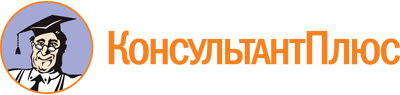 Постановление Правительства РФ от 20.07.2021 N 1228
(ред. от 19.02.2024)
"Об утверждении Правил разработки и утверждения административных регламентов предоставления государственных услуг, о внесении изменений в некоторые акты Правительства Российской Федерации и признании утратившими силу некоторых актов и отдельных положений актов Правительства Российской Федерации"Документ предоставлен КонсультантПлюс

www.consultant.ru

Дата сохранения: 01.04.2024
 Список изменяющих документов(в ред. Постановления Правительства РФ от 19.02.2024 N 186)КонсультантПлюс: примечание.П. 4 вступил в силу с 26.07.2021.Список изменяющих документов(в ред. Постановления Правительства РФ от 19.02.2024 N 186)КонсультантПлюс: примечание.П. 1 вступает в силу с 01.01.2025.КонсультантПлюс: примечание.П. 13 вступает в силу с 01.01.2025.